Answer:Matching principal: Matching principle is the accounting principle that requires that the expenses incurred during a period be recorded in the same period in which the related revenues are earned. This principle recognizes that businesses must incur expenses to earn revenues.An important concept of accrual accounting, the matching principle states that the related revenues and expenses must be matched in the same period. This is done in order to link the costs of an asset or revenue to its benefits.EXAMPLE OF MATCHING PRINCIPLEThe expense must relate to the period in which they were incurred rather than on the period in which they were paid. For example, if a business pays a 10% commission to sales representatives at the end of each month. If the company has $50,000 in sales in the month of December, the company will pay the commission of $5,000 next January.The matching statement requires that the commission expense is reported in the December income statement. If the company uses the cash basis of accounting, the commission would be reported in January (in the month they were paid) rather than December (the month they were incurred).Apart from commissions, some other examples of matching principles are:DepreciationWagesEmployee bonusesRealization Principle: The realization principle is the concept that revenue can only be recognized once the underlying goods or services associated with the revenue have been delivered or rendered, respectively. Thus, revenue can only be recognized after it has been earned. The best way to understand the realization principle is through the following examples:Advance payment for goods. A customer pays $1,000 in advance for a custom-designed product. The seller does not realize the $1,000 of revenue until its work on the product is complete. Consequently, the $1,000 is initially recorded as a liability (in the unearned revenue account), which is then shifted to revenue only after the product has shipped.Advance payment for services. A customer pays $6,000 in advance for a full year of software support. The software provider does not realize the $6,000 of revenue until it has performed work on the product. This can be defined as the passage of time, so the software provider could initially record the entire $6,000 as a liability (in the unearned revenue account) and then shift $500 of it per month to revenue.Delayed payments. A seller ships goods to a customer on credit, and bills the customer $2,000 for the goods. The seller has realized the entire $2,000 as soon as the shipment has been completed, since there are no additional earning activities to complete. The delayed payment is a financing issue that is unrelated to the realization of revenues.Multiple deliveries. A seller enters into a sale contract under which it sells an airplane to an airline, plus one year of engine maintenance and initial pilot training, for $25 million. In this case, the seller must allocate the price among the three components of the sale, and realizes revenue as each one is completed. Thus, it probably realizes all of the revenue associated with the airplane upon delivery, while realization of the training and maintenance components will be delayed until earned.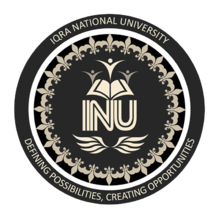 